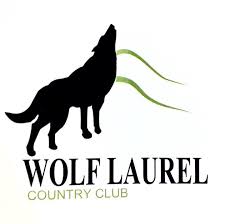           LunchServed Tuesday-Saturday 11 am -2 pm   Salads•Small $8   •Large $12  Add Chicken or Salmon $8Cobb SaladBacon, Grilled Chicken Breast, Boiled Egg, Cherry Tomatoes,Blue Cheese over Spring Mix Lettuce. Your choice of Ranch or BalsamicClassic CaesarRomaine Lettuce, Grape Tomatoes, Kalamata Olives, Shaved Parmesan,Lemon Zest, Black Pepper CroutonsThe WedgeIce Burge, Cherry Tomato, Bacon, Blue Cheese DressingChicken or Tuna Salad $8Served with Assorted CrackersChicken or Tuna Salad Wrap $8Served with Lettuce, Tomato, Chips Wolf Laurel Burger $12Hickory Nut Farms Grass-Fed Burger, Lettuce, Cheese, Tomato & Onion, Brioche Bun, PickleChoose Fries or Chips(Gluten-Free Buns Available) (Black Bean Burger, or Beyond Burger Available)Grilled Chicken Sandwich $12Lettuce, Cheese, Tomato & Onion, Brioche Bun, PickleChoose Fries or Chips (Gluten-Free Buns Available)Classic Reuben $16Shaved Corned Beef, Sauerkraut, Swiss, Puncheon Fork Bakery RyeThousand Island, Pickle with ChipsChicken Wings(7)  $8.00    (14)   $12Served with your choice of Traditional, BBQ or Spicy Carolina Reaper SauceCelery Sticks, Blue Cheese Dressing Club Sub $13Ham, Turkey, Swiss, Cheddar, Bacon, Lettuce, Tomato, Avocado, Toasted Sub Bun,  (Gluten-Free Buns Available)Chicken Fingers $8Hand Battered with Fries. Choice of Ranch, Honey Mustard or BBQFish & Chips $15Battered Cod Fries and Cole SlawPizza $1816” Pizza: Marinara Sauce, Mozzarella12” Gluten-Free Cauliflower Crust: Marinara Sauce, MozzarellaIncludes 3 Toppings ~ $1.50 for each additional topping•Pepperoni •Sausage •Bacon •Mushrooms •Pepper •Onion •Tomato •Banana PeppersDesserts $8Ask Your Server for Daily OfferingsPLEASE INFORM YOUR SERVER OF ANY FOOD ALLERGIES